   Official Northwest Contestant Application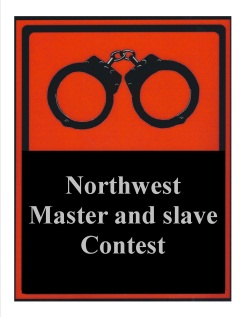 Northwest Master slave ContestInstructionsApplication deadline is one (1) month prior to the start of the annual eventUsing the US Postal Service, mail a signed hardcopy postmarked prior to the application deadline to:   NWLC, 3274 6th Avenue, Sacramento, CA  95817Return an MS WORD document of your completed application to Contest@NorthwestLeatherCelebration.com  prior to the application deadline.Attach your bio for the Master slave pair, 150 words maximum, for the website and program book.  If you exceed 150 words, only the first 150 words will be used.Attached a photo of the Master slave pair for the website and program book.  If using a recognizable photo publically is not acceptable, please provide a non-recognizable photo to be used.Upon review and acceptance of your contestant application, you will be sent via email a special registration link with which to register. Contestant registration is $100 per contestant pair which includes a basic weekend package and brunch. Each contestant pair will present one contestant basket consisting of a small grouping of items of personal significance or representative of your geographical region for bid in the live auction during the Sunday Brunch.   Contestants will also gather several items, separate from the contestant basket, to be placed for bid in the silent auction.  All proceeds from the silent auction and contestant baskets will benefit the travel fund for the NWLC Titleholders.  Please type or print legibly.Contest Year:  ________You must enter individual information for each contestant, both Master and slave.MasterLegal Name:Scene Name:Address: City: State:      ZIP code: Telephone: Email:slaveLegal Name:Scene Name:Address: City: State:      ZIP code: Telephone: Email:Please list any mobility issues, medical conditions, and/or medications that the Owners/Producers should be aware of.Two (2) Community References These references will be contacted by the Owners/Producers. Please provide accurate email contact information.Name of Reference #1:Email Address of Reference:  Name of Reference #2: Email Address of Reference:  Attach additional pages as needed to answer the following:Sponsors, if any:Club or Group Affiliations:Time in current Master/slave relationship: Master slave/Leather/BDSM/Kink events attended in the past 12 months:  Other Leather Titles Held and Dates (if any): Why have you decided to run for Northwest Master and slave? What are your goals for your title year should you win the Northwest Master slave title? Is there any additional information you would like the judges to have? DISCLAIMER AND RELEASE OF LIABILITY:  In consideration of the acceptance of our entry herewith by the owners and producers of the Northwest Master slave Title and Contest, we hereby waive, release and forever discharge its owners, producers, members, agents, operators, employees, lessors, lessees, parent companies or entities, affiliated companies or entities, representatives or subsidiaries from any and all demands, actions, causes of actions, claims of injury or damage to our persons, property or reputations, costs, damages, expenses, attorneys’ fees or penalties of any kind or nature, whether asserted or unasserted, known or unknown, that may arise now or in the future from any cause whatsoever in connection with our participation in and with the Northwest Master slave Contest. We hereby give permission for the use of our scene names in connection with publicity for the Northwest Master slave title and contest. By our signatures, we hereby state that we have read and understand the above disclaimer.  We further state that each of us is at least 21 years of age. Contestant signature (Master): X______________________________________________
Date:  ________________

Contestant signature (slave): X______________________________________________
Date: ________________